Российская 	Республика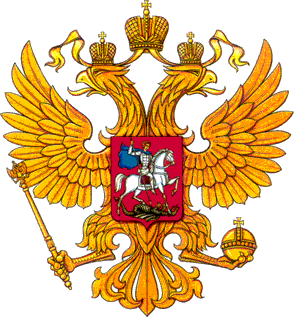 Федерация	ИнгушетияГОСУДАРСТВЕННОЕ БЮДЖЕТНОЕ ПРОФЕССИОНАЛЬНОЕ ОБРАЗОВАТЕЛЬНОЕ УЧРЕЖДЕНИЕ«ПОЖАРНО-СПАСАТЕЛЬНЫЙ КОЛЛЕДЖ»386204,Р И г.Сунжа Тел/ факс (8734)72-40-70, E-mail: pu-4-ing@yandex.ruГосударственное бюджетное профессиональное образовательное учреждение «Пожарно-спасательный колледж»Краткое наименование: «ПСК РИ»Директор - Мархиев Муса МухарбековичИНН 0603006637 КПП 060301001 г.Сунжа, ул. Аланская 45ОГРН 1020600810427ОКАТО 26230835001ОКПО 26720000ОКВЭД 85.21.ОКОПФ 72Тел. 8(8734) 72-40-70Тел. (факс) 8(8734) 72-40-70  pu-4-ing@yandex.ru
Образец заполнения платежного поручения
УФК по Республике Ингушетия (Государственное бюджетное профессиональное образовательное учреждение «Пожарно-спасательный колледж»
 л-сч 20146Ц76370) код дохода 00000000000000000130Счет. 03224643260000001400
Коррсчет. 40102810345370000027Отделение –НБ Республика Ингушетия Банка России/ Управление  Федерального Казначейства по Республике Ингушетия, г. Магас. 
БИК 012618001